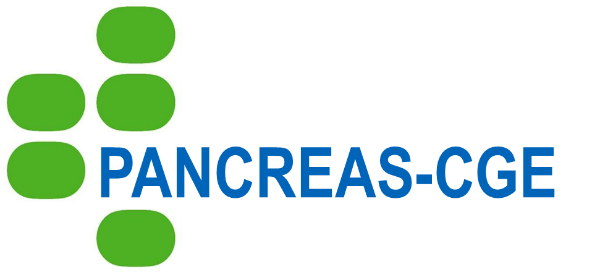 Compléter de manière exhaustive la partie 2 ‘’Le projet scientifique’’. Le dossier de candidature doit comprendre l’ensemble des éléments requis et nécessaires à l’évaluation scientifique et technique du projet.Pour les projets académiques : La partie 2 du présent dossier complétée de manière exhaustiveUne grille financière détaillée si le projet est subventionné.Si le projet a déjà été évalué par un Comité Scientifique, joindre le rapport d’évaluation.Pour les industriels :La partie 2 du présent dossier complétée de manière exhaustive. Joindre le protocole de recherche avec un acronyme bien défini.Si le projet a déjà été évalué par un Comité Scientifique, joindre le rapport d’évaluation.Envoi de l’ensemble des éléments à : florence.schaffner@canceropole-est.orgDès réception du dossier un mail de confirmation vous sera adressé.Examen du projet sous 30 jours par le Conseil Scientifique au regard de l’intérêt scientifique du projet et de sa faisabilité. L’avis du Comité Scientifique vous sera adressé dans le mois qui suit la réunion. Une proposition de devis vous sera adressée. Notez qu’il est important qu’un financement soit pourvu afin que le projet soit examiné puis mis en œuvre.Etablissement d’un contrat PRS après acceptation du devis.Mise en œuvre du projet5.1. Grille budgétaire :5.2. Nature de la (des) subvention(s) (détailler les sources de financement)6  -  COORDONNEES DE LA PERSONNE A CONTACTER POUR LA CONTRACTUALISATIONPersonne en charge des conventions (Nom – Prénom) : ………………………………………………………………………………….SERVICE : ……………………………………………………………………………………………………………………………………………………………………………Adresse complète: ……………………………………………………………………………………………………………..……………………………………………CP- Ville :    |____|____|____|____|____|             …………………………………..…………………Tél : Fax : Mail : …………………………@…………………………………………………………………………………………__________________________________________________________________________________DATE ET SIGNATURE DU PORTEUR DE PROJET :Fait à : ……………………………….Le : ………………………………….Signature : Je reconnais que tout accès aux ressources clinico-biologiques de PANCREAS-CGE est subordonné au respect de la charte PANCREAS-CGE ci-jointe dont j’ai pris connaissance. A défaut de respect de la charte, le droit d’accès et d’utilisation desdites ressources pourra m’être retiré sur décision du Conseil Scientifique.Annexe 1 : Items disponibles dans PANCREAS-CGE1 -: INFORMATIONS GENERALES1 -: INFORMATIONS GENERALESTitre du ProjetAcronymeCoordonnateur/Responsable du Projet (joindre un CV daté/signé)Coordonnateur/Responsable du Projet (joindre un CV daté/signé)Nom – Prénom Titre/Statut AdresseMail TéléphonePersonnes impliquées le projet (pour les académiques joindre un CV signé/daté de moins d’un an)Personnes impliquées le projet (pour les académiques joindre un CV signé/daté de moins d’un an)Equipe(s)/Centre(s)Nom –PrénomTitre/StatutAdresseMail Téléphone(vous pouvez multiplier si plusieurs intervenants)Partenariat        Partenaire académique        Partenaire industrielSi partenariat, préciser le rôle et/ou support apporté :   Projet multicentrique, désignation des centres investigateurs impliqués : ____________________________________________________Matériel  nécessaire (plusieurs réponses possibles).Nombre exact de patients :   |_____|   Prélèvements sanguins   Prélèvements tumoraux   Questionnaires G8   Questionnaires Qualité de vie    Données cliniques    Autres (Annexe1) : …………2  - PRESENTATION GENERALE DU PROJET2  - PRESENTATION GENERALE DU PROJETMots clés Schéma d’étude (Etude transversale, de cohorte, cas-témoin, rétrospective, prospective..)Durée du projetSi AAP indiquez le montant de la subvention et Source(s) de financementLe projet a t'il déjà été évalué par un Comité Scientifique (ou par des pairs)?        OUI         	 NON Si oui lequel ? (Joindre le rapport d'évaluation)Le projet a t'il déjà été évalué par un Comité Scientifique (ou par des pairs)?        OUI         	 NON Si oui lequel ? (Joindre le rapport d'évaluation)Résumé du Projet comportant rationnel et hypothèse(s) - Maximum 5000 caractères – Calibri 11Résumé du Projet comportant rationnel et hypothèse(s) - Maximum 5000 caractères – Calibri 113  -  DOSSIER SCIENTIFIQUE3  -  DOSSIER SCIENTIFIQUE3.1.  Contexte du projet 3.1.  Contexte du projet 3.1.1. Contexte scientifique 3.1.1. Contexte scientifique (Compléter ici - Calibri 11)(Compléter ici - Calibri 11)3.1.2.  Positionnement du projet et pertinence au regard du contexte national, européen, international de recherche3.1.2.  Positionnement du projet et pertinence au regard du contexte national, européen, international de recherche(Compléter ici - Calibri 11)(Compléter ici - Calibri 11)3.1.3. Publications (maximum 5) justifiant l’intérêt du projet3.1.3. Publications (maximum 5) justifiant l’intérêt du projet(Compléter ici - Calibri 11)(Compléter ici - Calibri 11)3.2. Objectifs et critères de jugement du projet3.2. Objectifs et critères de jugement du projet3.2.1. Objectif principal du projet3.2.1. Objectif principal du projet(Compléter ici - Calibri 11)(Compléter ici - Calibri 11)3.2.2. Critère de jugement principal3.2.2. Critère de jugement principal(Compléter ici - Calibri 11)(Compléter ici - Calibri 11)3.2.3. Objectifs secondaires du projet3.2.3. Objectifs secondaires du projet(Compléter ici - Calibri 11)(Compléter ici - Calibri 11)3.2.4. Critères de jugement secondaires3.2.4. Critères de jugement secondaires(Compléter ici - Calibri 11)(Compléter ici - Calibri 11)3.3. Critères d’inclusion/non inclusion  3.3. Critères d’inclusion/non inclusion  (Compléter ici - Calibri 11)(Compléter ici - Calibri 11)3.4. Méthodologie statistique et faisabilité (calcul de la taille des échantillons, du nombre de patients nécessaires, méthodes statistiques choisies (prélèvements sanguins, prélèvements tumoraux, questionnaires), à justifier.  3.4. Méthodologie statistique et faisabilité (calcul de la taille des échantillons, du nombre de patients nécessaires, méthodes statistiques choisies (prélèvements sanguins, prélèvements tumoraux, questionnaires), à justifier.  (Compléter ici - Calibri 11)(Compléter ici - Calibri 11)3.5. Description et justification des besoins en ressources biologiques3.5. Description et justification des besoins en ressources biologiques(Compléter ici - Calibri 11)(Compléter ici - Calibri 11)3.5. Description et justification des besoins en ressources biologiques3.5. Description et justification des besoins en ressources biologiques(Compléter ici - Calibri 11)(Compléter ici - Calibri 11)4  -  RESULTATS ATTENDUS4  -  RESULTATS ATTENDUS4.1. Sur le plan scientifique4.1. Sur le plan scientifique(Compléter ici - Calibri 11)(Compléter ici - Calibri 11)4.2. Sur le plan de la structuration de la recherche4.2. Sur le plan de la structuration de la recherche(Compléter ici - Calibri 11)(Compléter ici - Calibri 11)4.3. Autres intérêts (innovation, qualité de vie des patients, médico-économique, …) 4.3. Autres intérêts (innovation, qualité de vie des patients, médico-économique, …) (Compléter ici - Calibri 11)(Compléter ici - Calibri 11)5  -  DETAIL DU BUDGET (Si subventionné)5  -  DETAIL DU BUDGET (Si subventionné)INTITULE DU PROJET :……………………………………………………………………………………..……………PORTEUR DU PROJET (Nom – Prénom) : ………………………………………………………………………Adresse :  ………………………CP- Ville :    |____|____|____|____|____|             ………PARIS……Tél :                   |______/______/______/______/______/Mail : ……………………………………………………………………………………………………………………INTITULE DU PROJET :……………………………………………………………………………………..……………PORTEUR DU PROJET (Nom – Prénom) : ………………………………………………………………………Adresse :  ………………………CP- Ville :    |____|____|____|____|____|             ………PARIS……Tél :                   |______/______/______/______/______/Mail : ……………………………………………………………………………………………………………………NATUREDETAILTOTALTemps personnel affecté au projet - Médecin- Technicien de laboratoire- Infirmière- ARC / TEC-  Méthodologiste- Statisticien NATUREDETAILTOTALMatériel (préciser au minimum la quantité et le coût unitaire)- Prélèvements sanguins- Prélèvements tumoraux- Questionnaire G8- Questionnaire  Qualité de vie- Données Cliniques (préciser lesquelles) Fonctionnement  - Petit matériel médical- Papeterie- Frais d’envoi / transport - Frais de déplacementAutre (Préciser)  TOTAL (€) TOTAL (€) TOTAL (€) Nom de l’organisme Représentant Nom – Prénom Titre :Adresse :Tel :Mail :Détail (contexte du financement, contrepartie attendue, …): ItemsDémographieAntécédents de cancerComorbiditésDiabète, Tabac, Pancréatite chronique, HTA, AutresCaractéristiques de la maladie au diagnosticDate des premiers symptômes, Date du diagnostic, ImagerieDonnées pré-opératoiresImagerie, Bilan biologique, Examen clinique, Questionnaires de Qualité de VieTraitements néoadjuvantsChimiothérapie, Radio(chimio)thérapieChirurgieCR post-opératoire, Anatomopathologie, ComplicationsTraitements adjuvantsChimiothérapie, RadiothérapieDonnées post-opératoiresImagerie, Bilan biologique, Examen clinique, Questionnaires de Qualité de VieSuiviImagerie, Bilan biologique, Examen clinique, Questionnaires de Qualité de VieCritères d’évaluationSurvie globale, Survie sans récidive/progression